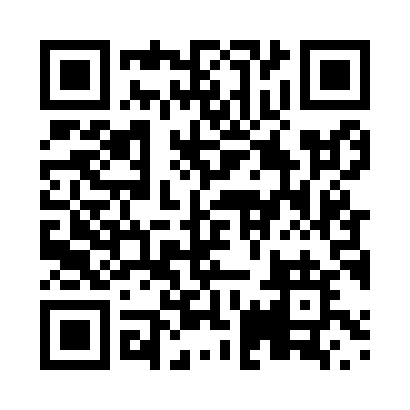 Prayer times for Carnegie, Manitoba, CanadaMon 1 Jul 2024 - Wed 31 Jul 2024High Latitude Method: Angle Based RulePrayer Calculation Method: Islamic Society of North AmericaAsar Calculation Method: HanafiPrayer times provided by https://www.salahtimes.comDateDayFajrSunriseDhuhrAsrMaghribIsha1Mon3:405:361:447:179:5311:482Tue3:415:371:457:179:5211:483Wed3:415:371:457:179:5211:484Thu3:425:381:457:179:5111:485Fri3:425:391:457:169:5111:486Sat3:425:401:457:169:5011:487Sun3:435:411:457:169:5011:488Mon3:445:421:467:169:4911:479Tue3:445:431:467:159:4811:4710Wed3:455:441:467:159:4811:4711Thu3:455:451:467:159:4711:4612Fri3:465:461:467:149:4611:4613Sat3:465:471:467:149:4511:4614Sun3:475:481:467:149:4411:4515Mon3:485:491:467:139:4311:4516Tue3:485:501:477:139:4211:4417Wed3:495:511:477:129:4111:4418Thu3:495:521:477:129:4011:4319Fri3:505:541:477:119:3911:4320Sat3:515:551:477:109:3811:4221Sun3:515:561:477:109:3711:4222Mon3:525:571:477:099:3611:4123Tue3:535:591:477:089:3511:4124Wed3:536:001:477:089:3311:4025Thu3:556:011:477:079:3211:3826Fri3:576:031:477:069:3111:3527Sat4:006:041:477:059:2911:3328Sun4:026:051:477:049:2811:3029Mon4:056:071:477:039:2611:2830Tue4:076:081:477:039:2511:2531Wed4:106:091:477:029:2311:22